AUGUST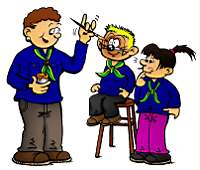 20. Oprykning27. Hurtigere, højere, længereSEPTEMBER
03. Hygge huggeri
10. Rundforvirret
17. Helt klart
24. Far-vel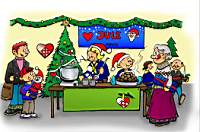 29. ARBEJDSDAG kl.9-15OKTOBER
01. Dutch oven
5-6. Divitræf 201908. Aflyst pga. tur
15. EFTERÅRSFERIE22. Ligger godt i maven
29. Et par fladeNOVEMBER
1-3. Gruppetur05.  Aflyst pga. tur
12. Det HOT i kulden
19. Hvad står der?
26. Hvidebæk
DECEMBER
 01. JULEMARKED v/ Brugsen
03. JULEAFSLUTNING kl. 16.30-19.00
           God jul og godt nytår !
Vi mødes igen tirsdag den 7. januar.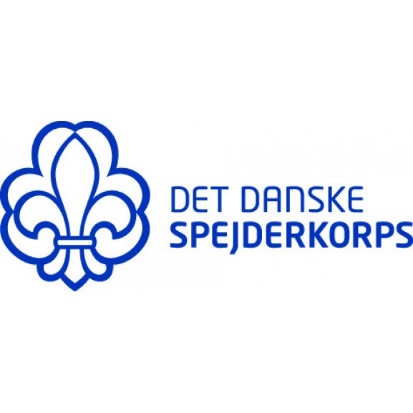 